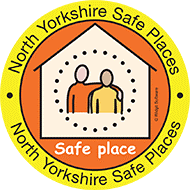 These Top Tips were developed by self-advocates from the North Yorkshire Learning Disability Partnership Board. They give ideas for organisations who are part of the Safe Places scheme on how to support people with a learning disability or autism.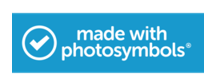 Made by North Yorkshire Learning Disability Partnership Board – April 2020 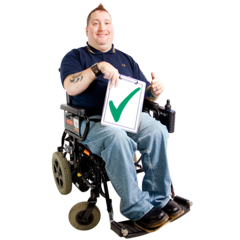 Understand what the Safe Places scheme is and why it is importantYou can find out about the Safe Places Scheme at https://www.northyorks.gov.uk/safe-places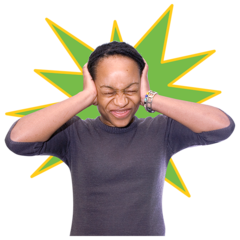 Help the person to feel comfortable as they may be anxious or upset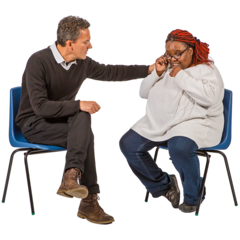 Don’t rush, stay calm and take time to listen, 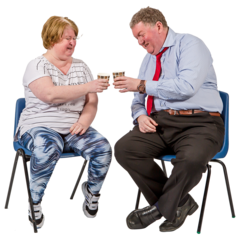 Ask if the person would like to sit down and offer them a drink.  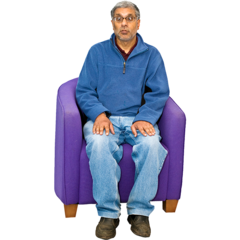 We may want a quiet place to sit if the place is crowded or noisy. 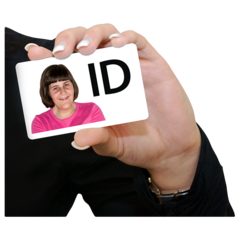 Ask if they have a Safe Places ID card or a phone number of someone to contact. 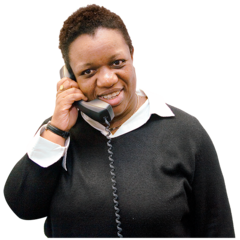 Offer to call the number we have given you.  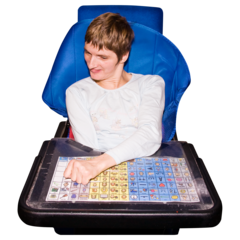 Some people may struggle to communicate They may have a card with pictures or symbols on it which they can point to. 